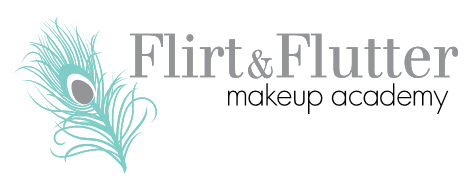 APPOINTMENT POLICYDear Client,Your time is very important to us and we appreciate that you equally respect our time. Below is our appointment policy.One consultation visit is free of charge. A 24 hour notice is required to reschedule a consultation appointment. If you fail to cancel/reschedule this appointment within this time frame, a $50 prepaid deposit is required to schedule another consultation. The $50 deposit will be applied toward any procedure of choice.Please do not bring children to appointment(s).After consultation, a written price quote and a copy of those appointment policies are given. Clients are never pressured to schedule a procedure. In fact, all procedures should be carefully considered before scheduling them.To reserve appointment for a procedure, a deposit of               is required. The deposit will be applied toward cost of procedure. Pregnant or nursing women or anyone under the age of 18 will not be considered for tattooing. Please advise me now if any of these apply.If an appointment must be rescheduled, a 24 hour notice is required in order to fill the opening in the schedule. The deposit will be applied toward the rescheduled appointment. However, if you fail to reschedule and not come at your appointed time, the deposit will not be refunded or reapplied and the full price of the procedure will be due with another procedure time deposit. Please understand that time is reserved for you and we need sufficient notice to fill my schedule.The first visit of the process is the Saturation visit. The following visit is known as the Focus visit. As the names imply, the Saturation visit accomplishes the basic design and color saturation, and the focus visit addresses perfection by focusing on balance, symmetry and detail of healed result. There is no charge for the Focus visits as long as they are completed within              days of the previous visit.A cancellation/rescheduling of a Focus visit is required 24 hours in advance. If you fail to reschedule and not come at your appointed time, the complimentary Focus visit is forfeited and a charge of              per follow up procedure will be required.A Color Assessment appointment should be scheduled at the end of the first year and if a Touch-Up  is needed, the charge is              per procedure. If, at the first assessment, the touch-up is determined unnecessary, the charge for the second year touch-up is            . The length of time one waits in between  touch-up visit will determine all fees.All color fades and your cosmetic tattoo will require maintenance. The amount of fading depends on several variables including medications and topical treatments, but is primarily due to sun (ultra-violet) exposure; therefore measures should be taken to protect your permanent cosmetics from the sun.I, the undersigned, received these appointment policies both verbally and in written form and I agree to comply within them. My signature is my consent to charge the aforementioned $              non refundable deposit against my credit card should I decide to reserve an appointment by phone.Name:                                           Signature:                                                          Date:                 